Перечень документов, представленных для проведения обследования:Для проведения обследования ребенка его родители (законные представители) предъявляют в комиссию документ, удостоверяющий их личность, документы, подтверждающие полномочия по представлению интересов ребенка, а также представляют следующие документы:Свидетельство о рождении ребенка (копия),Медицинская карта со дня рождения ребенка,Подробная выписка из истории развития ребёнка, подписанная главным врачом детской поликлиникиЗаключения: педиатра,невролога,психиатра,отоларинголога,офтальмолога,врача-ортопеда  (для детей с нарушениями функции опорно-двигательного аппарата).логопеда,сурдолога (данные аудиограммы для глухих и слабослышащих).Педагогическая характеристика.*Психологическое представление*Логопедическое представление*Заключение ПМПконсилиума учреждения*Заключение ТПМПК  в случае повторного представления ребенка.* Для ребенка, посещающего ДОО.Вы можете задать вопроспо телефону: 44 28 33или на сайте:rostok73.ruТПМПК работает на базеППМС центра “Росток»Б-р Пластова, д.4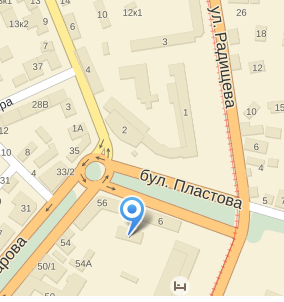 Ульяновск 2015В помощь родителям!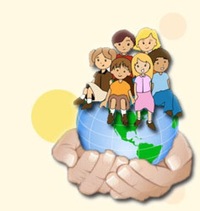 Территориальная психолого-медико-педагогическая комиссия(вопросы и ответы)Основные причины обращения на ТПМПКТрудности в обучении и воспитанииРечевые и поведенческие проблемыНарушения в интеллектуальном развитии Для сдачи ГИА или ЕГЭ в форме ГВЭ, получить заключение ПМПК, подтверждающее статус ограниченных возможностей здоровья, и рекомендации, в том числе по форме итоговой аттестации.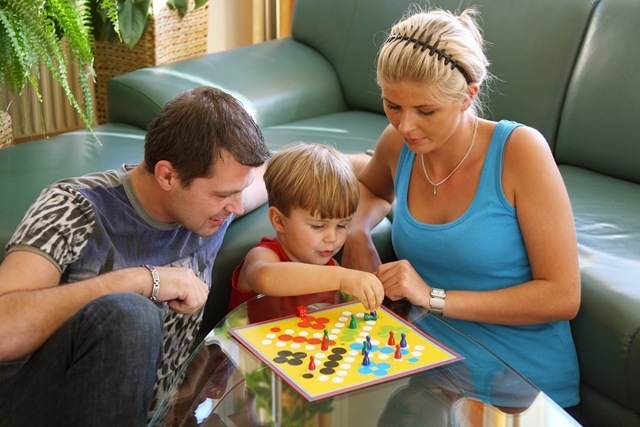 Ранняя диагностика и коррекция отклонений в развитии детей являются главным условием их эффективного обучения и воспитания, предупреждения у них тяжелой инвалидности и социальной дезадаптации.ТПМПК проводит:Комплексное диагностическое обследования детей в возрасте до 18 лет, нуждающихся в психолого-педагогической и медико-социальной помощи, в том числе детей с ограниченными возможностями здоровья с разработкой на основе проведенных обследований соответствующих рекомендаций, направленных на определение специальных условий для получения ими образования и сопутствующего психолого-педагогического и медико-социального сопровождения;Оказание консультативной помощи родителям (законным представителям) детей, работникам образовательных организаций, организаций, осуществляющих социальное обслуживание, медицинских организаций, других организации по вопросам воспитания, обучения и коррекции нарушений развития детей с ограниченными возможностями здоровья и(или) девиантным (общественно опасным) поведением; Оказание федеральным учреждениям медико-социальной экспертизы содействия в разработке индивидуальной программы реабилитации ребенка-инвалида (ИПР ребенка-инвалида).Заключение комиссии носит для родителей (законных представителей) детей рекомендательный характер.Представленное родителями (законными представителями) детей заключение комиссии является основанием для создания органами исполнительной власти субъектов Российской Федерации, осуществляющими государственное управление в сфере образования, и органами местного самоуправления, осуществляющими управление в сфере образования, образовательными организациями, иными органами и организациями в соответствии с их компетенцией рекомендованных в заключении условий для обучения и воспитания детей.Заключение комиссии действительно для представления в указанные органы, организации в течение календарного года с даты его подписания.Комиссия оказывает детям, самостоятельно обратившимся в комиссию, консультативную помощь по вопросам оказания психолого-медико-педагогической помощи детям, в том числе информацию об их правах.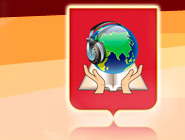 